С 15 июня в нашем колледже началась Государственная итоговая аттестация. Первыми на защите дипломов  с 15 по 18 июня выступили студенты по специальности «Акушерское дело».На аттестации присутствовала следующая комиссия:Председатель ГЭК Рамазанова Ирина Васильевна – заместитель главного врача ГБУ РД «Махачкалинский Родильный дом №2» Зам. председателя – Магомаев Магомед Шалаевич – директор Медицинского колледжа ГБОУ ВПО ДГМА Минздрава России, к.м.н.  Члены ГЭК: Курбанисмилова Мерен Гаджиевна – ассистент кафедры факультетской хирургии №2 с лабораторией новых инновационных клеточных технологий, преподаватель Медицинского колледжа ГБОУ ВПО ДГМА Минздрава России, к.м.н.;Омарова Халимат Магомедовна – профессор кафедры акушерства и гинекологии педиатрического, стоматологического и медико-профилактического факультетов, преподаватель Медицинского колледжа ГБОУ ВПО ДГМА Минздрава России, д.м.н.;Юсупова Масрах Изудиновна – преподаватель Медицинского колледжа ГБОУ ВПО ДГМА Минздрава России;Исмаилова Наизат Ташбековна – преподаватель  Медицинского колледжа ГБОУ ВПО ДГМА Минздрава России, к.м.н..Секретарь ГЭК – Эльдарова Лайла Хаджимурадовна - преподаватель   Медицинского колледжа ГБОУ ВПО ДГМА Минздрава России.(Фото)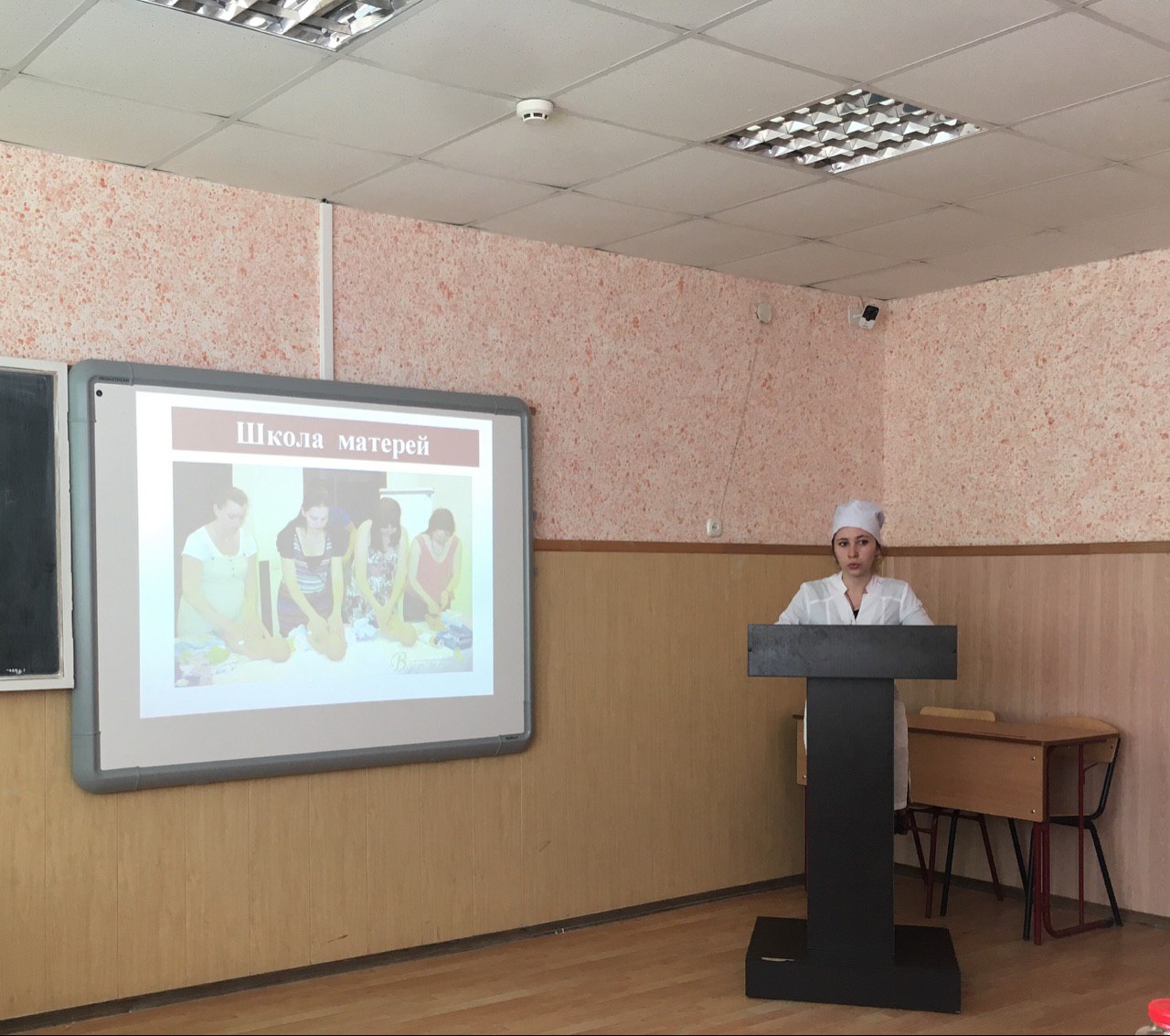 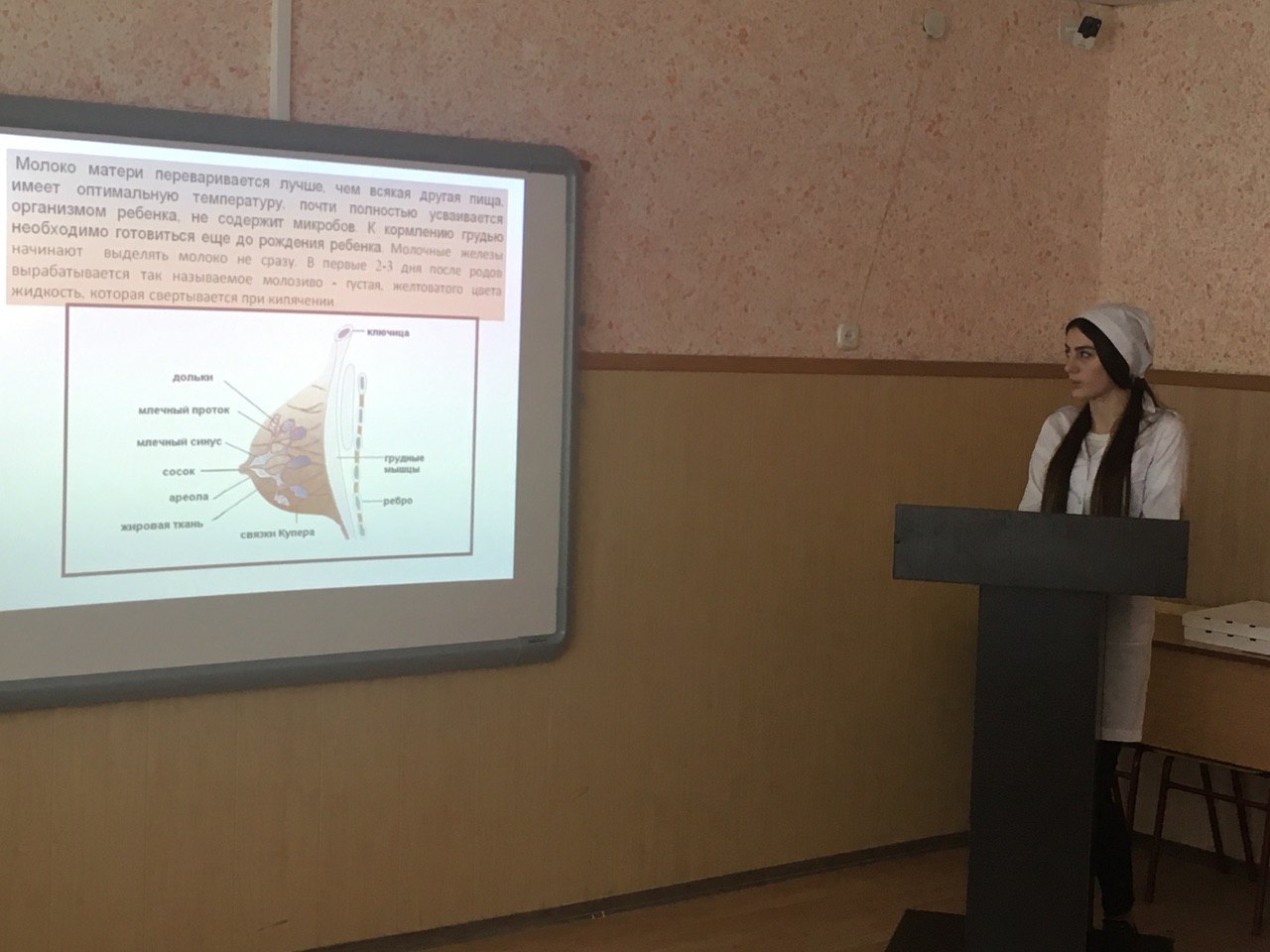 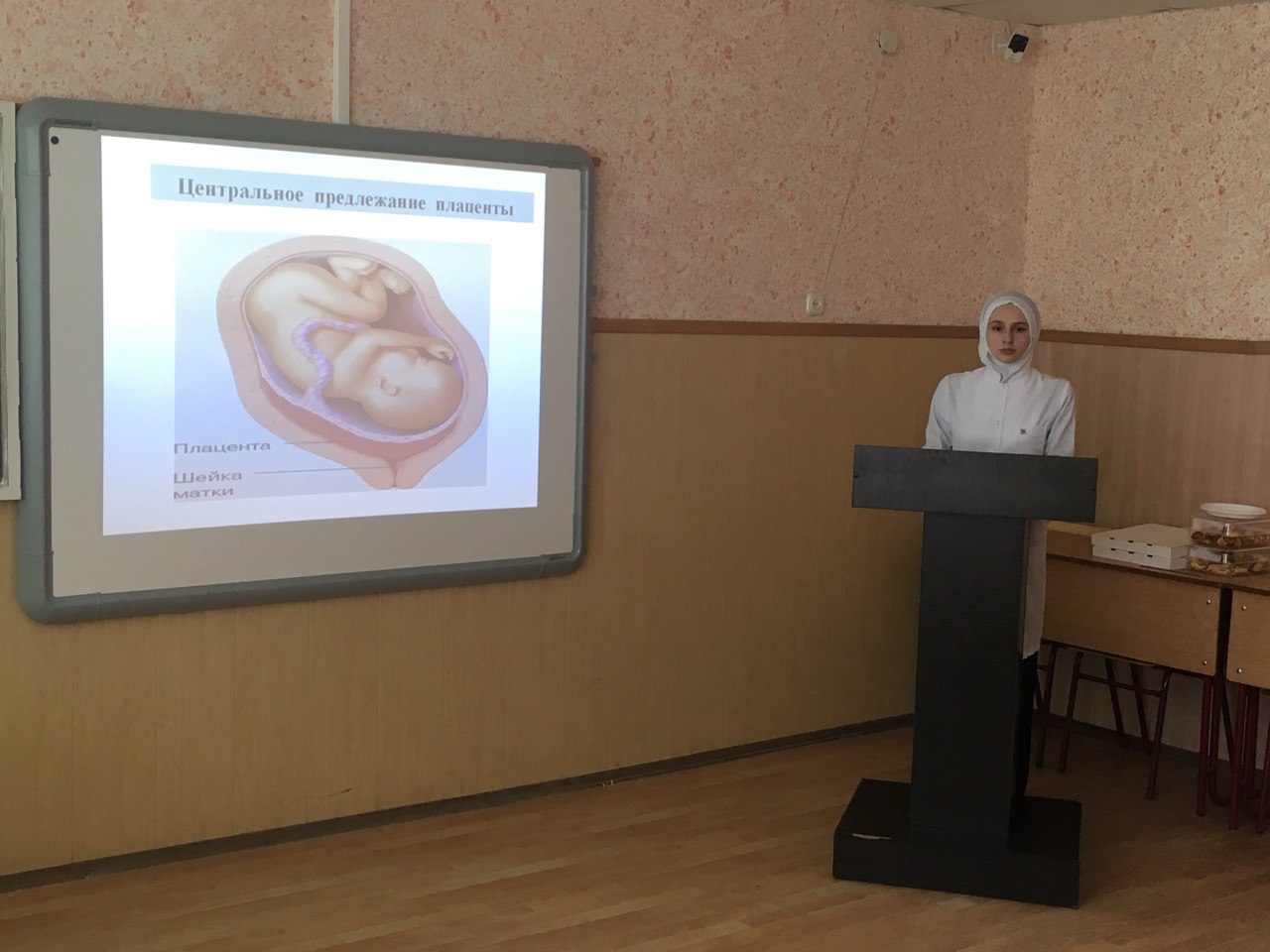 С 20 июня по 22 июня продолжалась защита дипломных работ, уже по специальности «Сестринское дело». Принимала участие следующая комиссия:Председатель ГЭК Тарамова Рахимат Ибрагимовна – заместитель директора ГБОУ СПО «Буйнакское медицинское училище» Зам. председателя – Магомаев Магомед Шалаевич – директор Медицинского колледжа ГБОУ ВПО ДГМА Минздрава России, к.м.н.  Члены ГЭК: Курбанисмилова Мерен Гаджиевна – ассистент кафедры факультетской хирургии №2 с лабораторией новых инновационных клеточных технологий, преподаватель Медицинского колледжа ГБОУ ВПО ДГМА Минздрава России, к.м.н.;Омарова Халимат Магомедовна – профессор кафедры акушерства и гинекологии педиатрического, стоматологического и медико-профилактического факультетов, преподаватель Медицинского колледжа ГБОУ ВПО ДГМА Минздрава России, д.м.н.;Ибрагимова Асият Ильясовна – преподаватель Медицинского колледжа ГБОУ ВПО ДГМА Минздрава России;Багомедова Наталья Васильевна – ассистент кафедры пропедевтики внутренних болезней, преподаватель  Медицинского колледжа ГБОУ ВПО ДГМА Минздрава России;Секретарь ГЭК – Ибрагимова Асият Магомедовна – специалист по учебно-методической работе.(фото)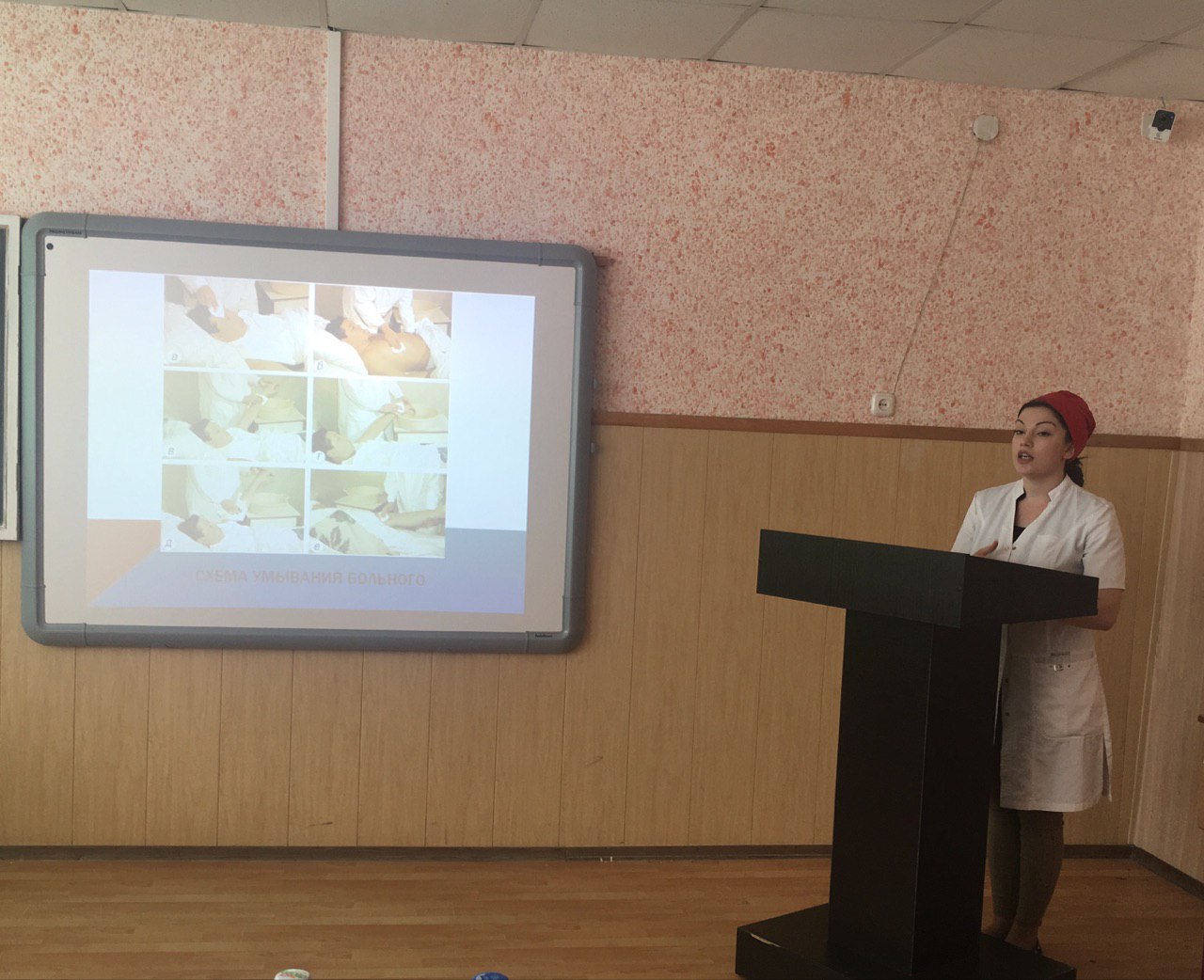 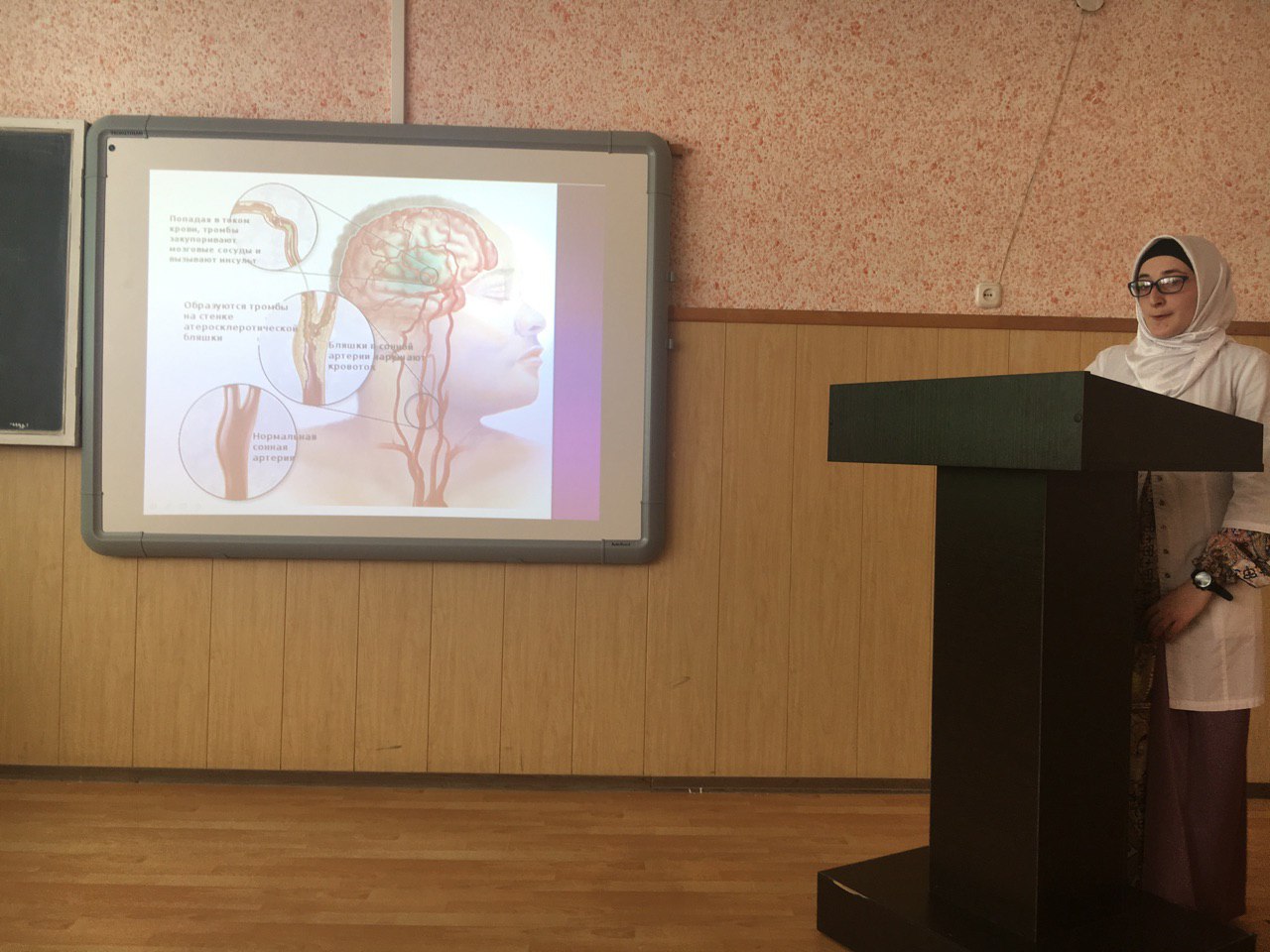 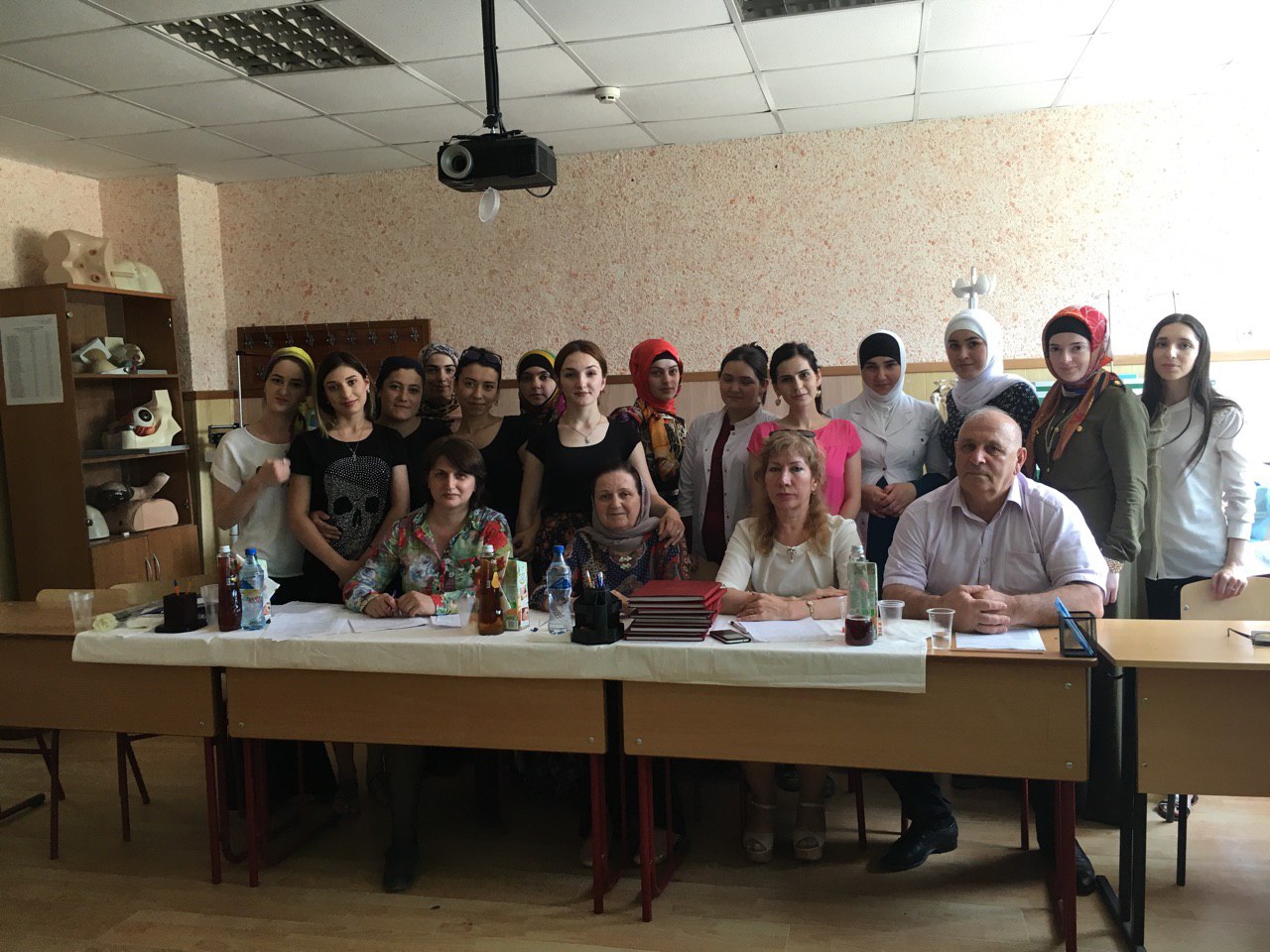 23 июня проходила защита дипломных работ по специальности «Стоматологическое отделение». Состав следующих членов комиссии:Председатель ГЭК Гаджиева Шамала Магомедзапировна – главный врач ГБУ РД «Республиканская детская стоматологическая поликлиника »Зам. председателя – Магомаев Магомед Шалаевич – директор Медицинского колледжа ГБОУ ВПО ДГМА Минздрава России, к.м.н.  Члены ГЭК: Омаров Зияудин Рашидович – преподаватель Медицинского колледжа ГБОУ ВПО ДГМА Минздрава России;Гамматаев Шамиль Узиевич – преподаватель Медицинского колледжа ГБОУ ВПО ДГМА Минздрава России;Магомедова Айшат Магомедовна – преподаватель Медицинского колледжа ГБОУ ВПО ДГМА Минздрава России;Магомедов Гасан Ибрагимович – преподаватель  Медицинского колледжа ГБОУ ВПО ДГМА Минздрава России;Секретарь ГЭК – Ибрагимова Асият Магомедовна – специалист по учебно-методической работе.Также следует отметить что, на Государственной аттестации были представлены дипломные работы связанные с благотворительной акцией «Подари улыбку старшим». (фото)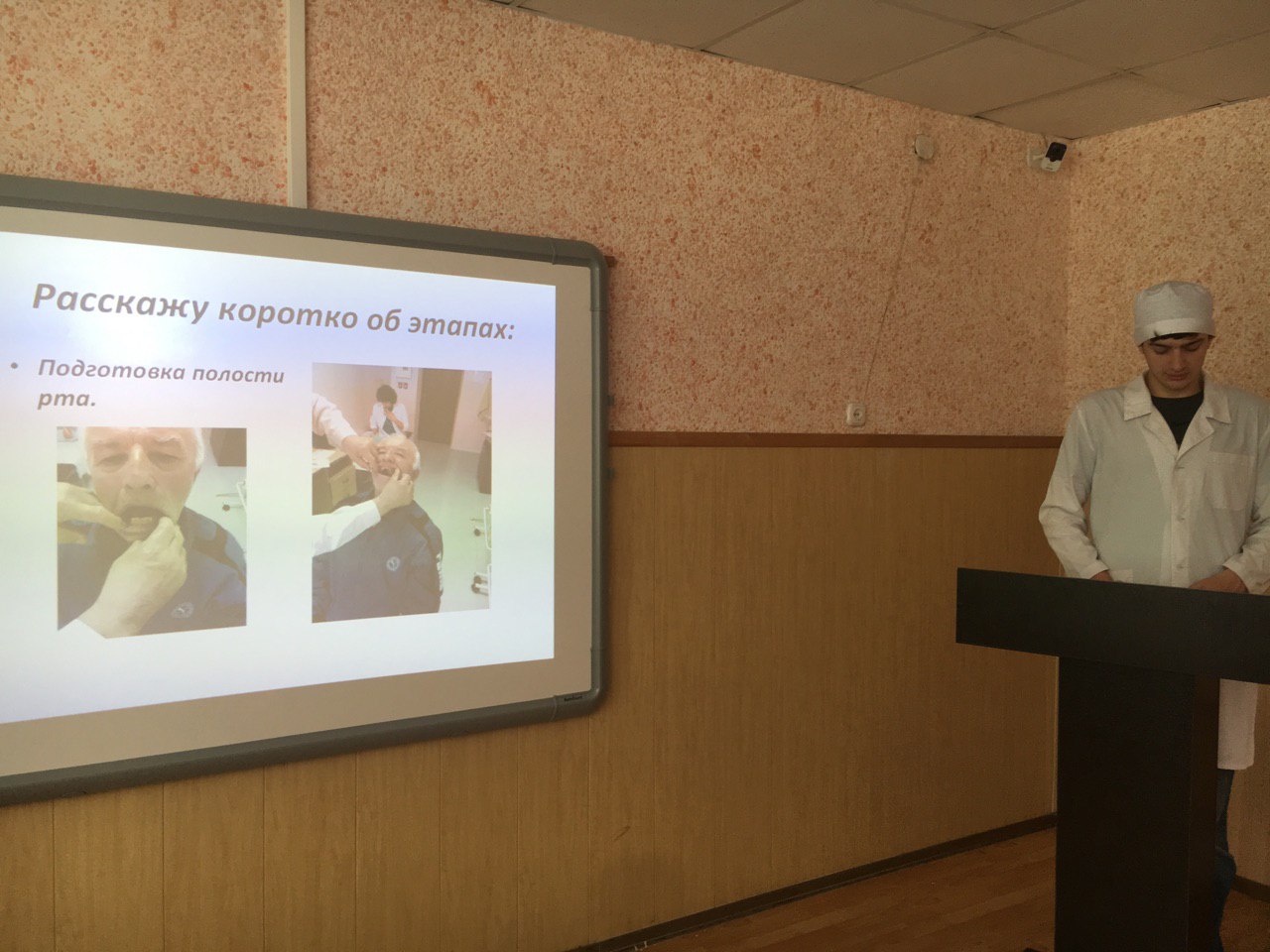 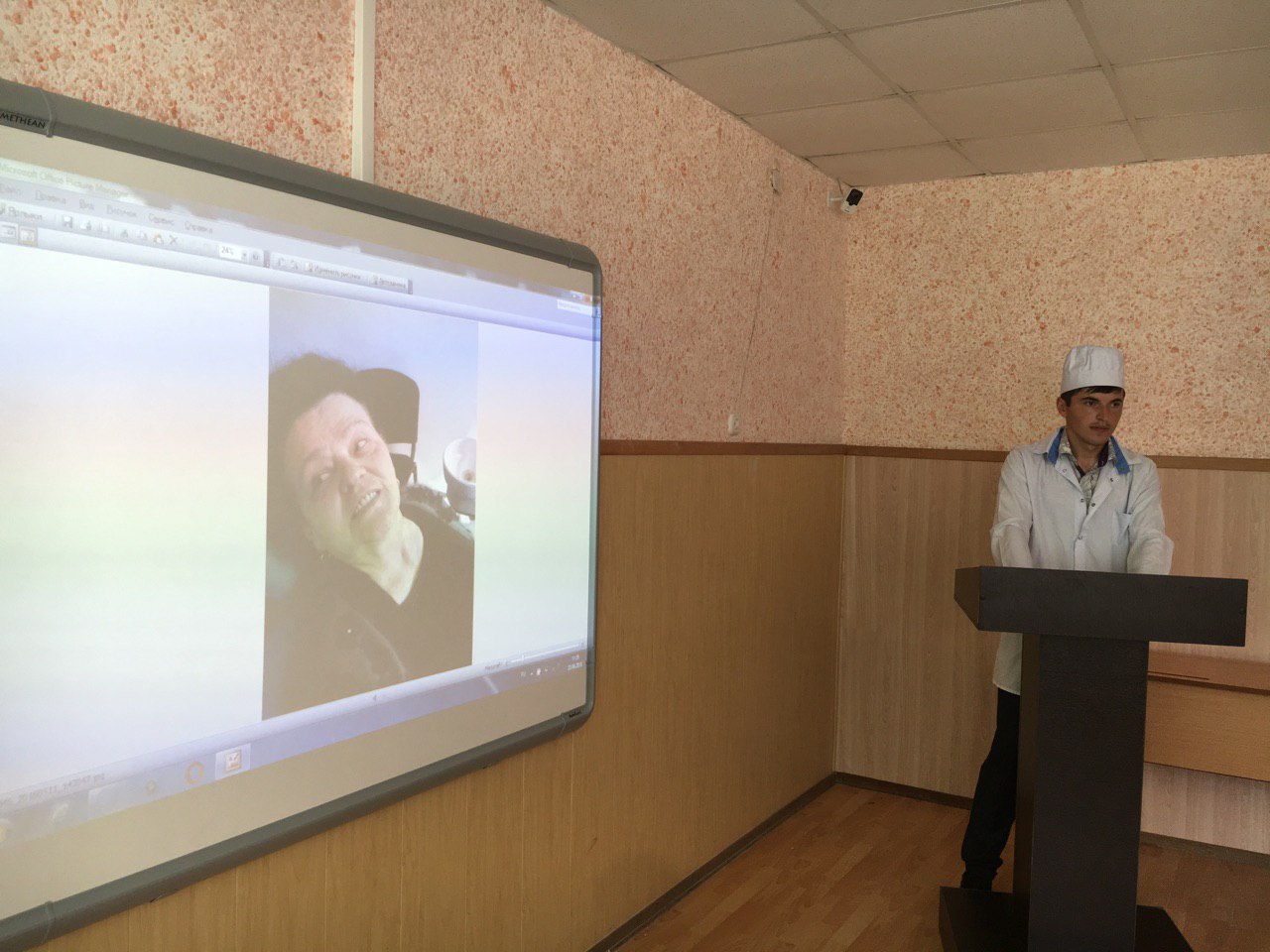 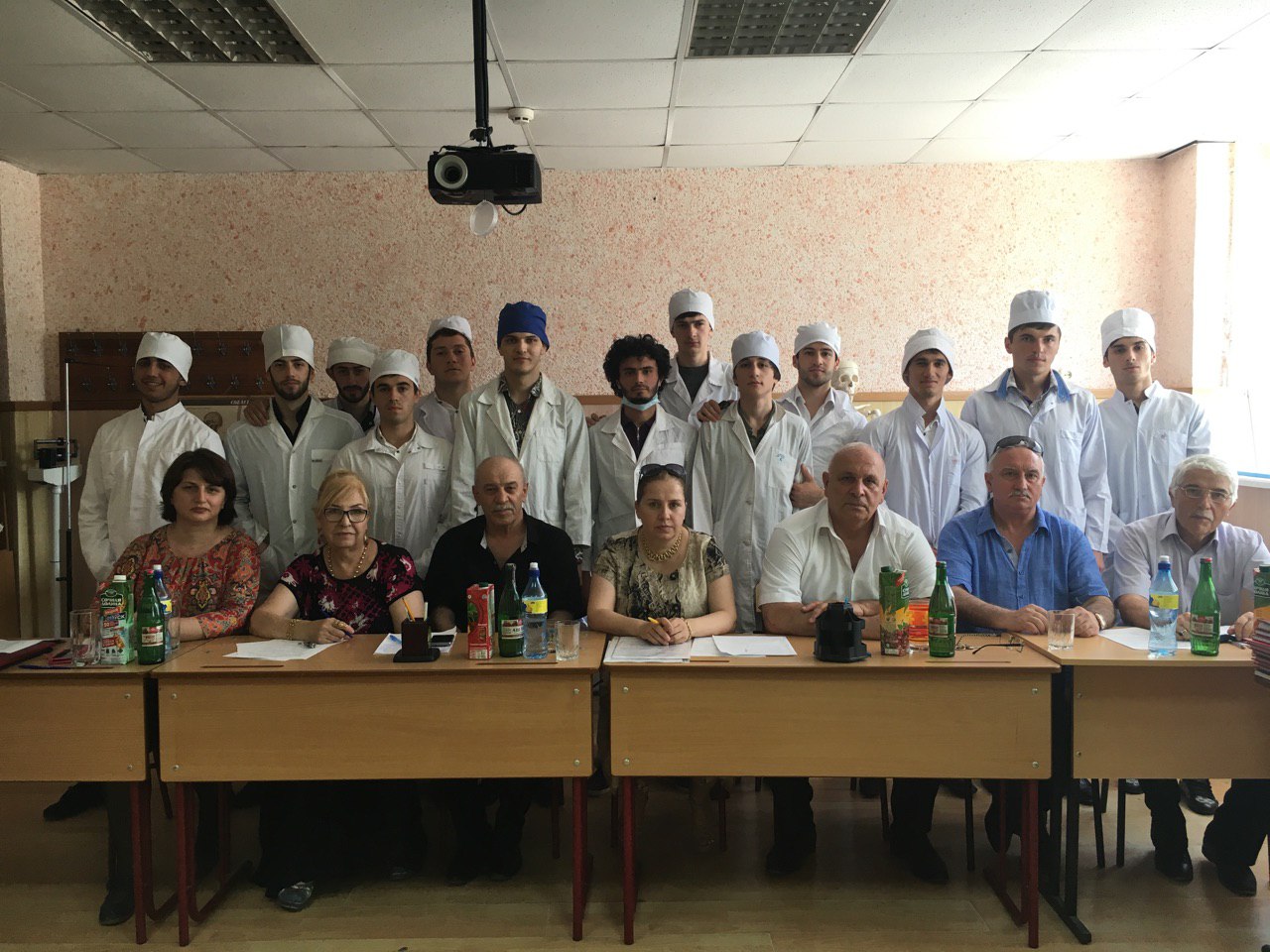 24 июня проходила последняя защита дипломных работ. Завершили итоговую аттестацию студенты по специальности «Лечебное дело».Принимала участие следующая комиссия:Председатель ГЭК Дибиров Абдурагим Дибирович – главный врач ГБУ РД «Лакская ЦРБ»Зам. председателя – Магомаев Магомед Шалаевич – директор Медицинского колледжа ГБОУ ВПО ДГМА Минздрава России, к.м.н.  Члены ГЭК: Курбанисмилова Мерен Гаджиевна – ассистент кафедры факультетской хирургии №2 с лабораторией новых инновационных клеточных технологий, преподаватель Медицинского колледжа ГБОУ ВПО ДГМА Минздрава России, к.м.н.;Омарова Халимат Магомедовна – профессор кафедры акушерства и гинекологии педиатрического, стоматологического и медико-профилактического факультетов, преподаватель Медицинского колледжа ГБОУ ВПО ДГМА Минздрава России, д.м.н.;Ибрагимова Асият Ильясовна – преподаватель Медицинского колледжа ГБОУ ВПО ДГМА Минздрава России;Багомедова Наталья Васильевна – ассистент кафедры пропедевтики внутренних болезней, преподаватель  Медицинского колледжа ГБОУ ВПО ДГМА Минздрава России;Секретарь ГЭК – Эльдарова Лайла Хаджимурадовна - преподаватель   Медицинского колледжа ГБОУ ВПО ДГМА Минздрава России.(фото)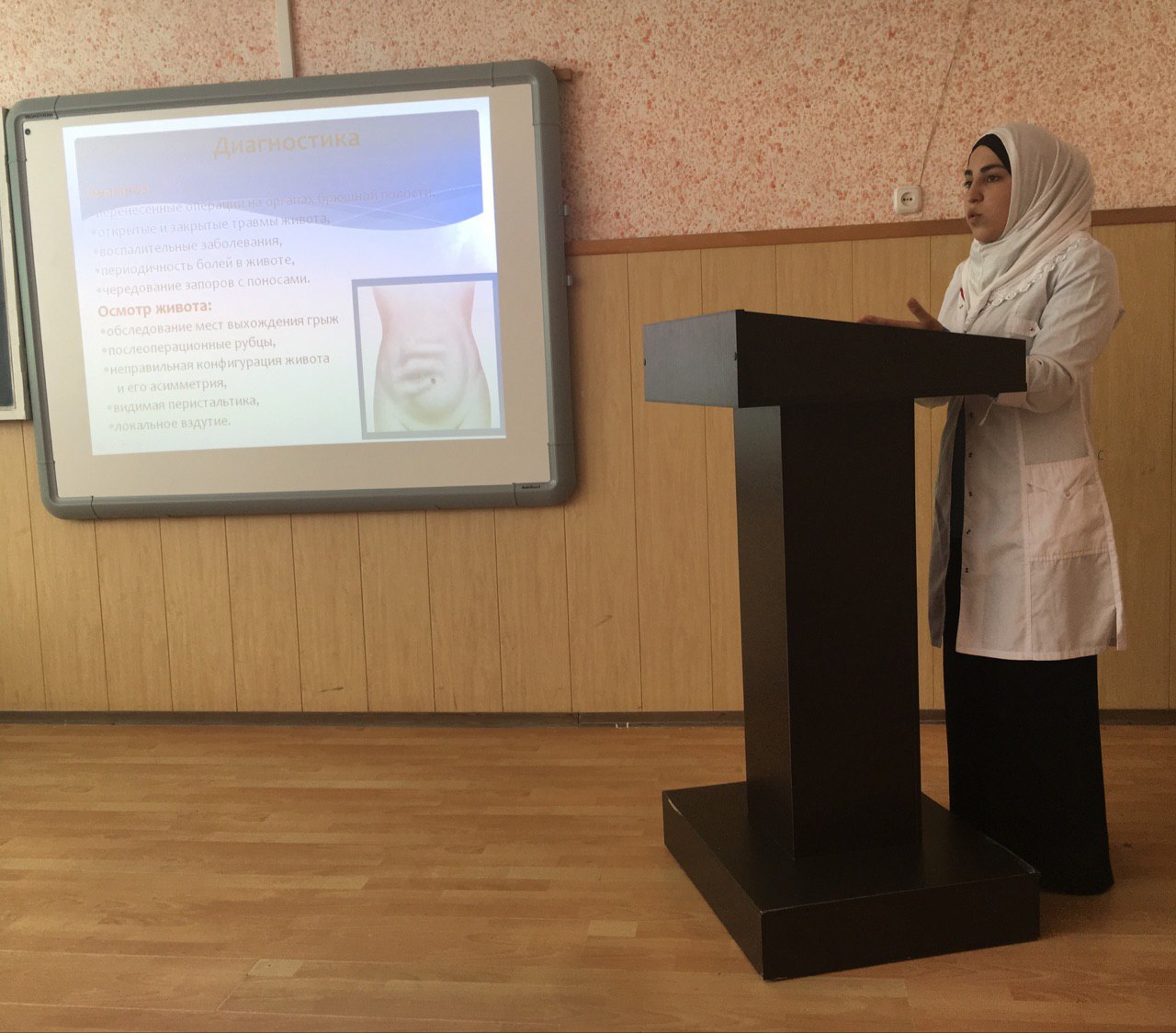 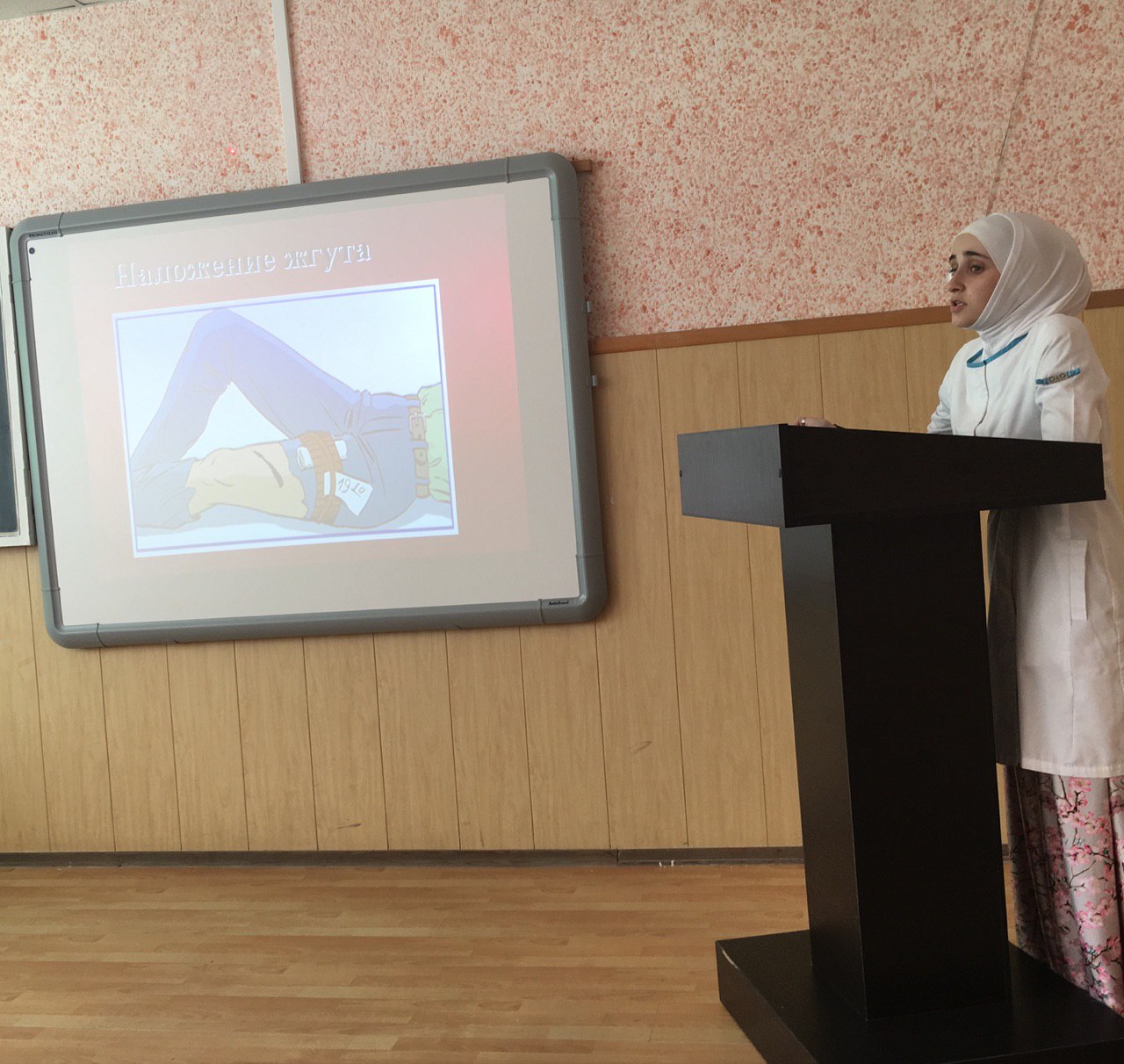 Среди выпускников нашего колледжа в Государственной аттестации выступили студенты – экстерны, многие из которых  уже работают в сфере своих специальностей.(Акушерское дело)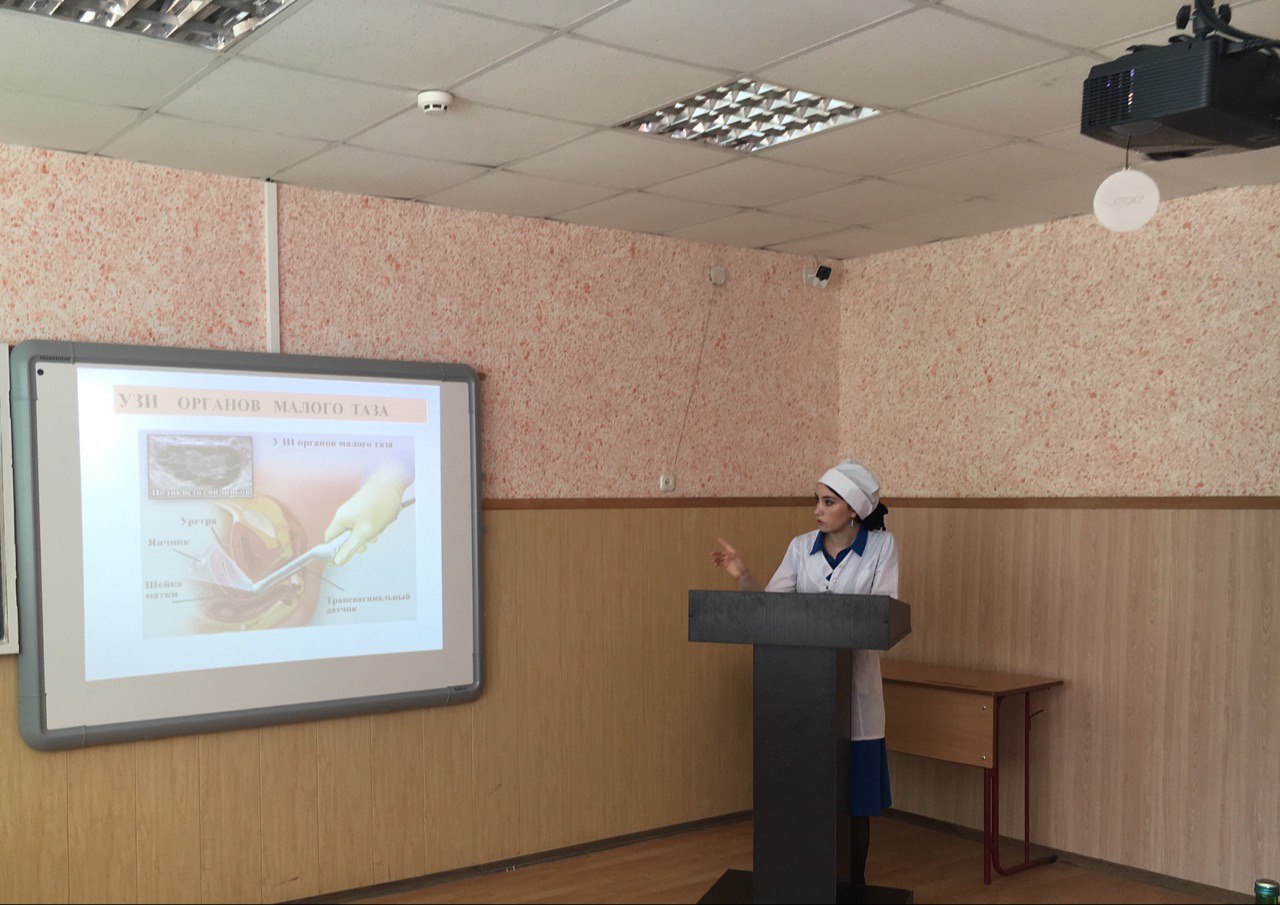 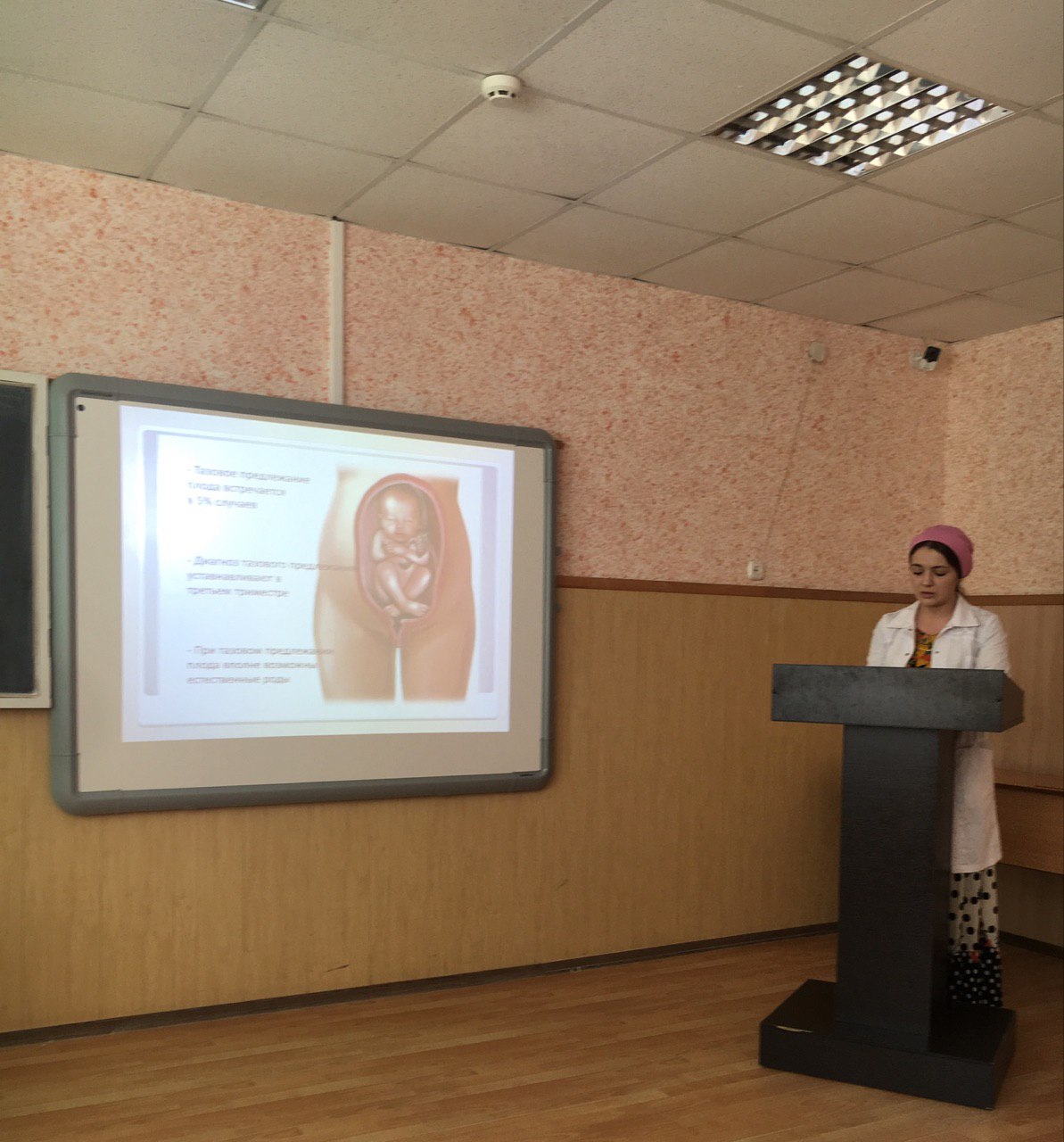 (Сестринское дело)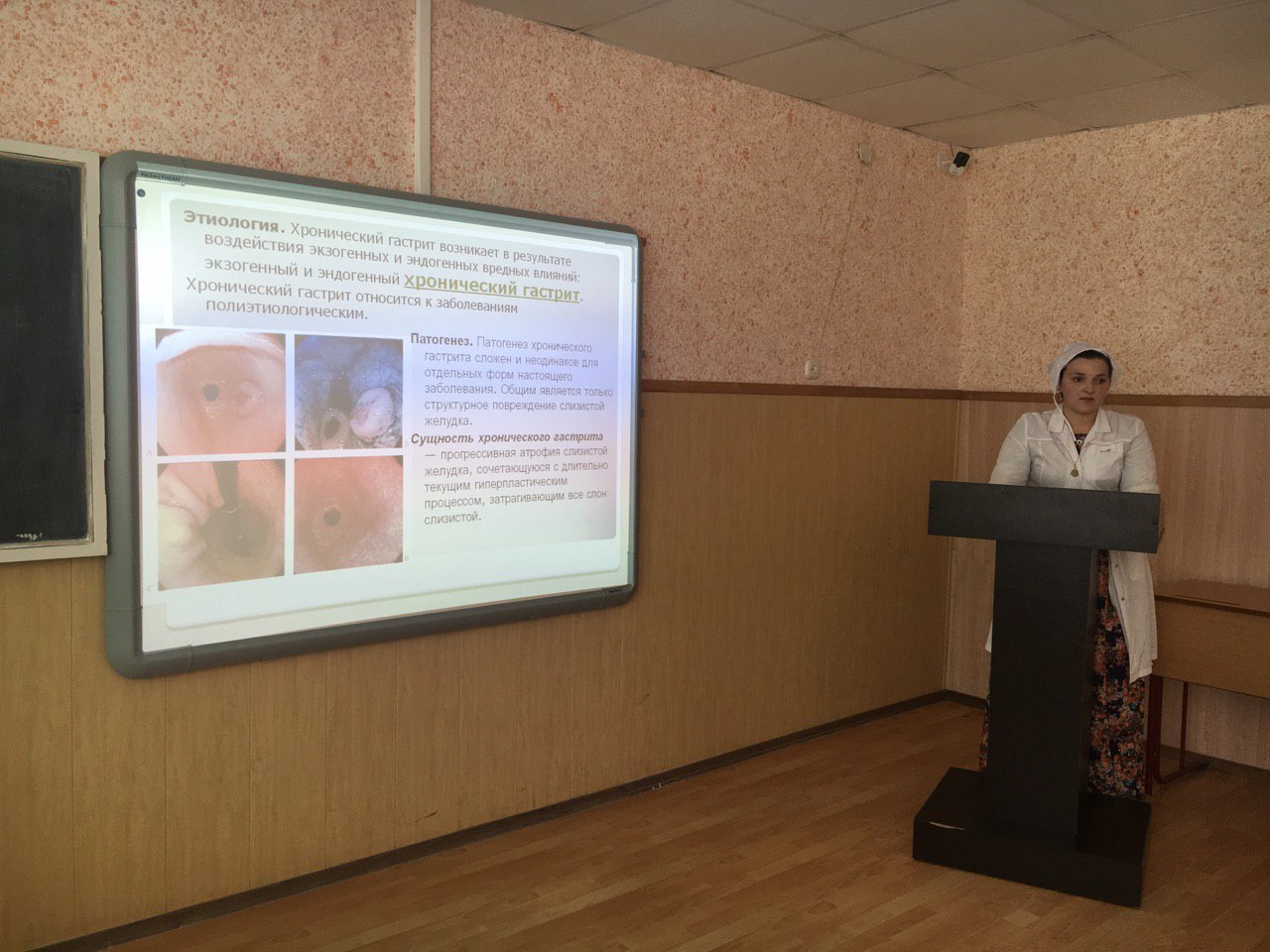 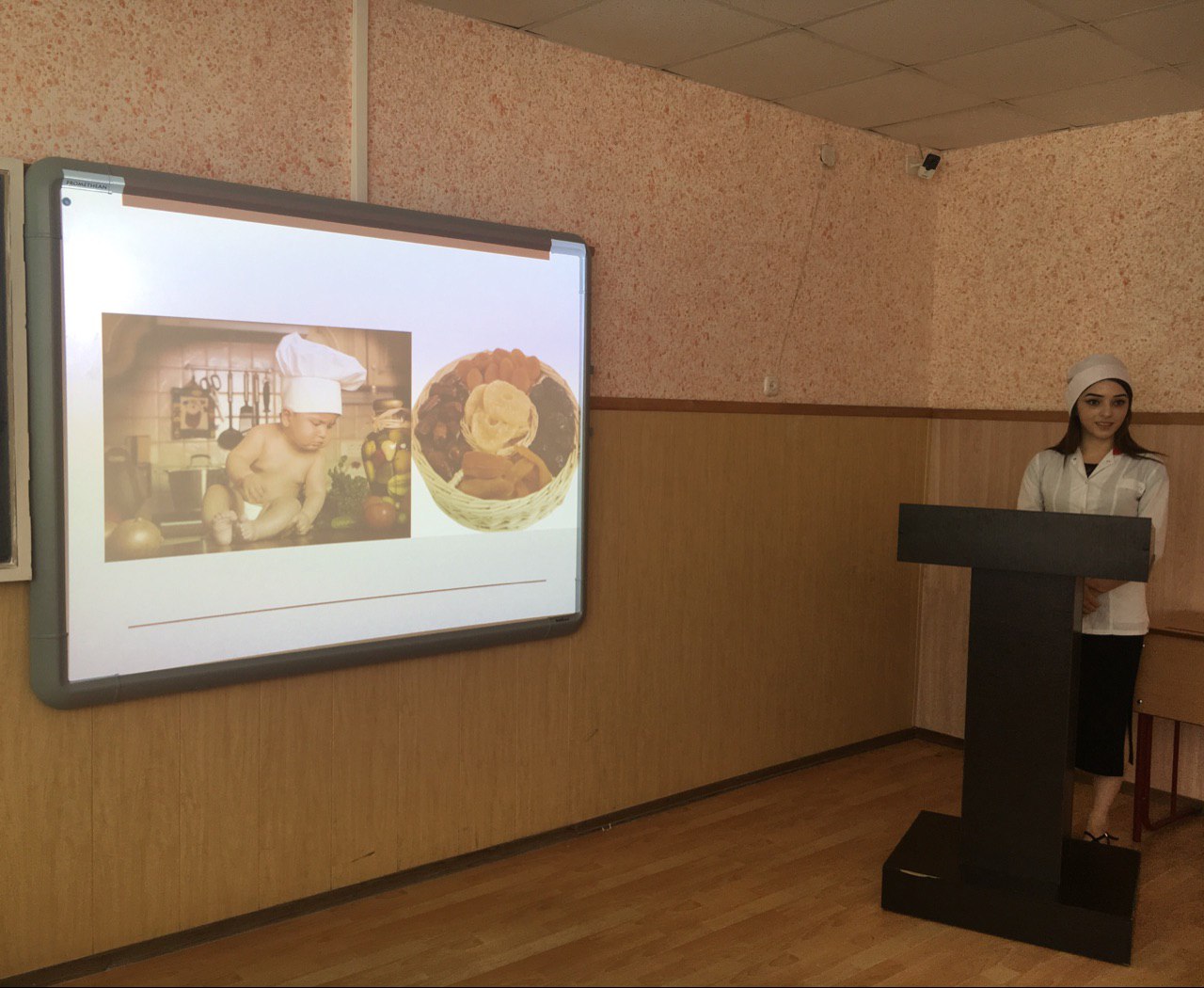 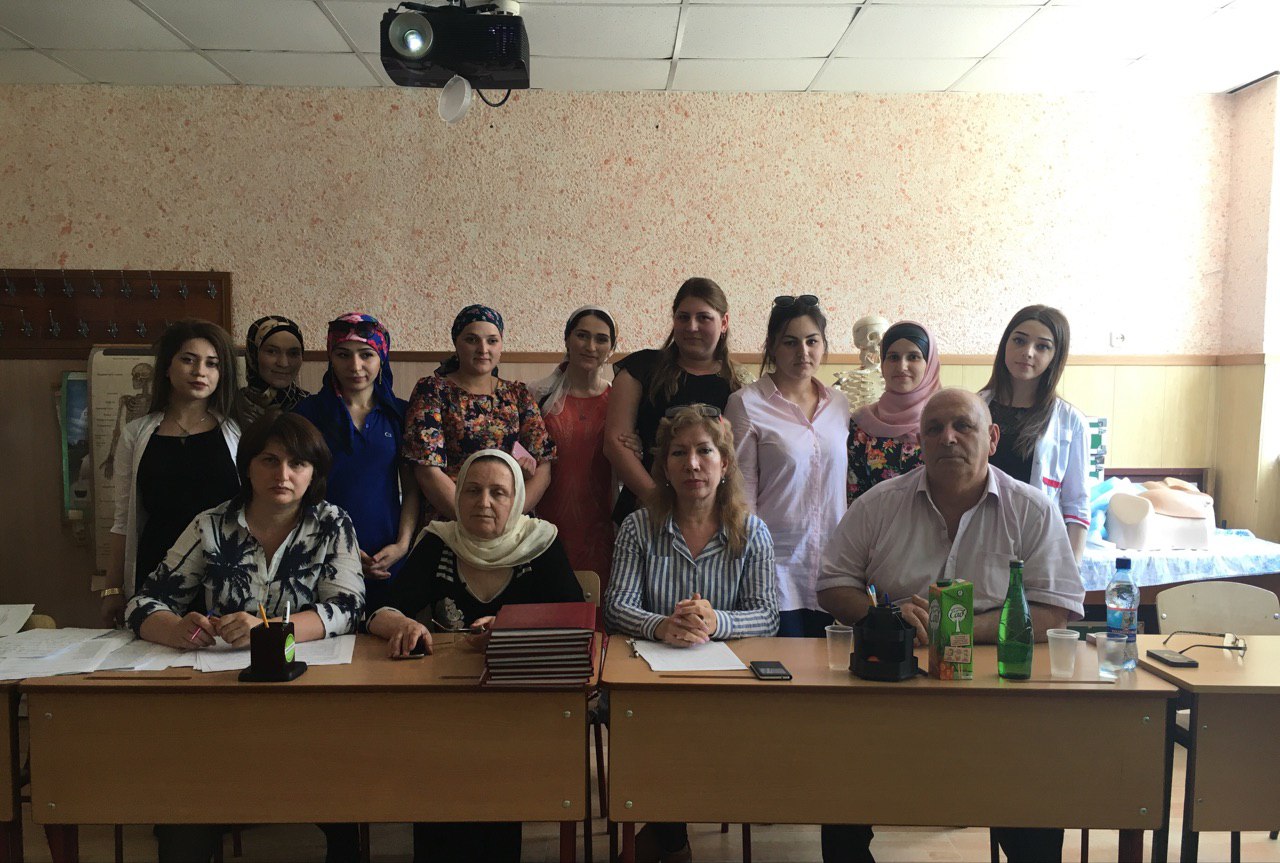 (Лечебное дело)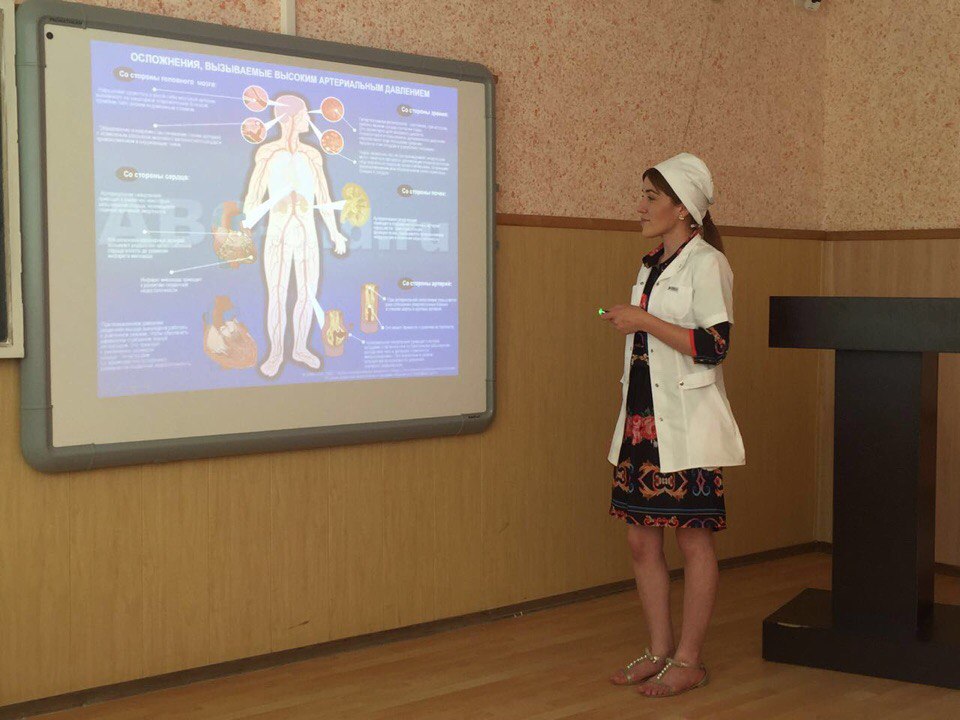 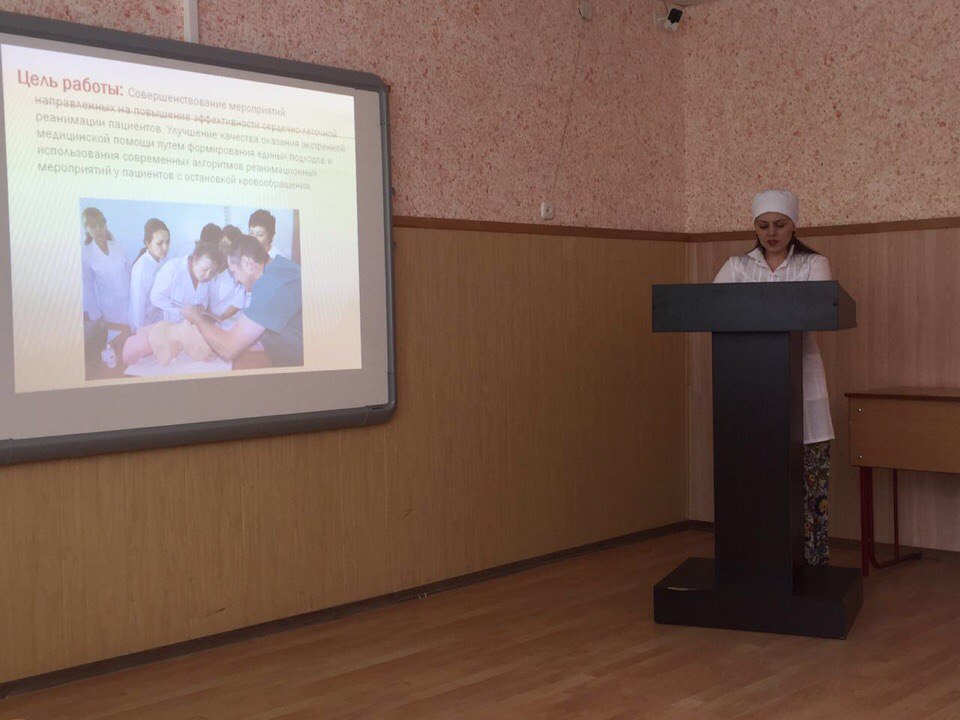 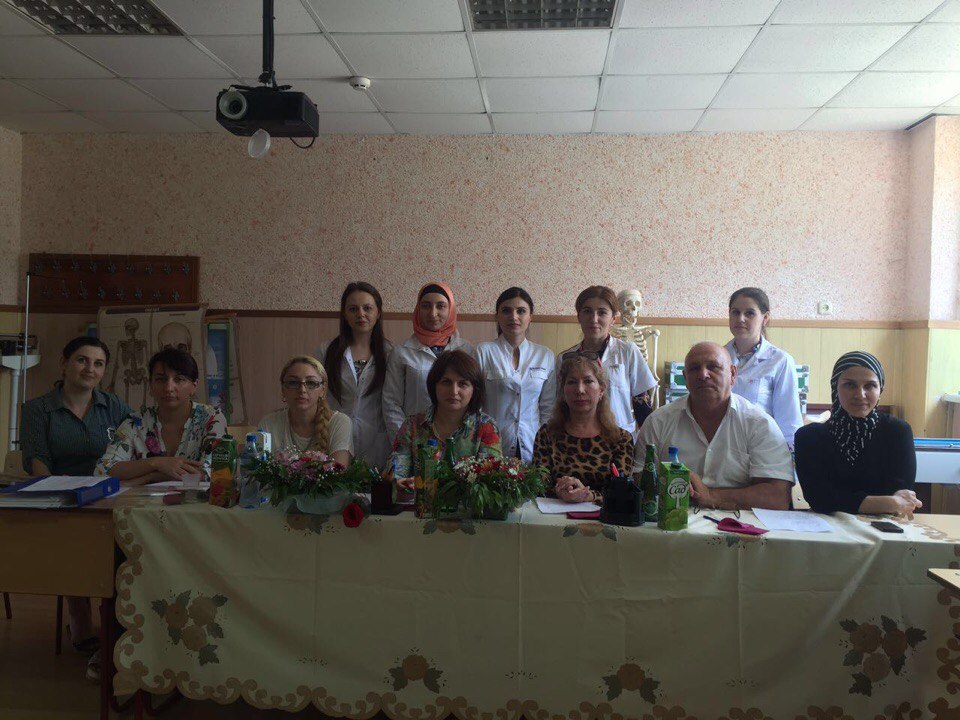 Выпускная квалификационная работа принималась к защите при наличии отзывов руководителя, рецензента. Защита включала предварительный просмотр дипломной работы. Подготовка студентов осуществлялась в соответствии с основной образовательной программой  и учебным планом.Таким образом, подводя итоги проведения государственной квалификационной аттестации в Медицинском колледже, защита дипломных работ и выполнение пробных квалификационных работ была проведена своевременно согласно предоставленному графику с соблюдением всех норм и требований.Медицинский колледж от лица администрации и преподавателей благодарит научных руководителей за подготовку дипломников к защите, и поздравляет учащихся с успешным проведением государственной квалификационной аттестации! С успешным выпуском вас!